Советы родителямЗдоровое питание школьниковУважаемые родители! Вы можете скорректировать рацион ребёнка, чтобы обучение ему давалось легче. Для этого представляем  вашему вниманию некоторые полезные советы. Если ребёнок не может толком сосредоточиться, быстро утомляется, нервничает при малейших неудачах, то следует ему предлагать как можно больше продуктов, содержащих витамин С. Правда, летом и осенью это сделать проще, чем зимой. Детям для хорошего развития рекомендовано употреблять ежедневно 5 порций фруктов и овощей. Вы можете положить ребёнку в школу одну – две таких порции. Замечено, что фрукты маленького размера больше нравятся детям и их проще есть: например, виноград, маленькое яблоко или мандарин. На столе обязательно должны присутствовать фрукты, ягоды, особенно чёрная смородина и облепиха, всевозможные салаты, сладкий перец. Все дети любят сладости, но, к сожалению, они влияют не благоприятно на любой организм, будь то ребёнок или взрослый, поэтому сведите к минимуму потребление сладких газированных напитков, конфет, пирожных, печенья и других сахаро- и жиросодержащих продуктов и предлагайте ребёнку орехи и различные сухофрукты: изюм, курагу, чернослив. Улучшить память помогут следующие продукты: картофель (особенно запеченный картофель), кефиры и йогурты, содержащие полезные бактерии (источник кальция, калия, фосфора, йода), шпинат (он очень популярен в Америке в качестве обязательного питания детей), зелёный горошек (богаты фолиевой кислотой), рыба и морепродукты (витамин В12), сыр (белок, кальций). Если вы стали замечать, что ваш ребёнок рассеян, невнимателен вы можете исправить ситуацию, если введёте в ежедневный рацион различные орехи и бананы. На столе ребёнка должны присутствовать продукты, которые помогут ребёнку концентрироваться на занятиях, например яйца, рис, хлеб из муки грубого помола. И вообще ешьте сами и приучайте детей разнообразить меню и употреблять в пищу разные сорта хлеба. Поднять настроение помогут продукты, в состав которых входит витамин В6. В мясе, сыре, паприке, молоке, фасоли содержится этот важный витамин. Разумеется, не следует забывать и о таких испытанных временем продуктах хорошего настроения, как шоколад (чем больший процент содержание какао, тем лучше), бананы, инжир, финики и помидоры. Эти продукты содержат серотонин – «гормон счастья». Следует учитывать, что у подростков потребность в витаминах повышена (особенно ниацина (витамина РР) и фолиевой кислоты (витамина В9)), поэтому следует следить за тем, чтобы в меню входили продукты, богатые ниацином: почки, белое мясо птицы, свежая рыба, финики, инжир, чернослив. Чтобы подросток получал с пищей фолиевую кислоту ежедневно давайте ребёнку по одной веточке сельдерея. Готовьте салаты из моркови (в качестве добавки можно выбрать абрикосы или курагу), давайте отварное яйцо, блюда из печени 1–2 раза в неделю, зерновой хлеб к обеду – и нехватка фолиевой кислоты подростку угрожать не будет. 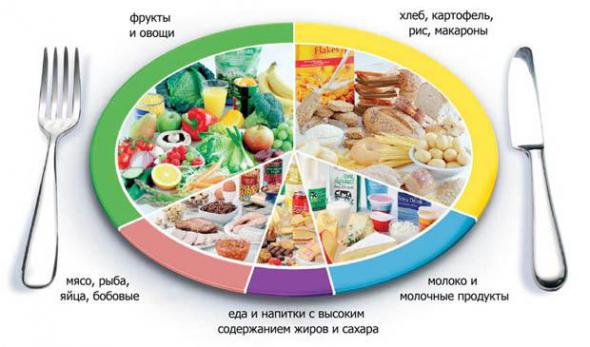 